STRATEGI PERENCANAAN KOMUNIKASI PENGELOLA MUSEUM ADITYAWARMAN DALAM MENINGKATKAN PENGUNJUNGSKRIPSI Diajukan kepada Fakultas Dakwah dan Ilmu Komunikasi UIN Imam Bonjol Padang untuk Memenuhi Sebagian Persyaratan guna Memperoleh Gelar Sarjan Sosial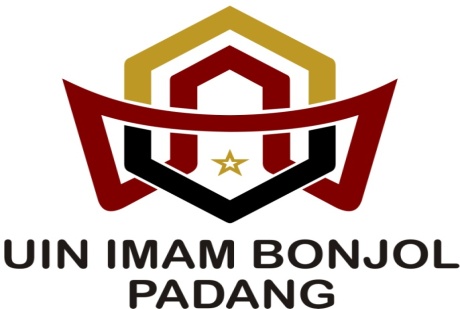 Oleh:WELLA TANJUNG1412010210JURUSAN KOMUNIKASI PENYIARAN ISLAM(KPI)FAKULTAS DAKWAH DAN ILMU KOMUNIKASIUNIVERSITAS ISLAM NEGERI IMAM BONJOL PADANG1440H/2019 M